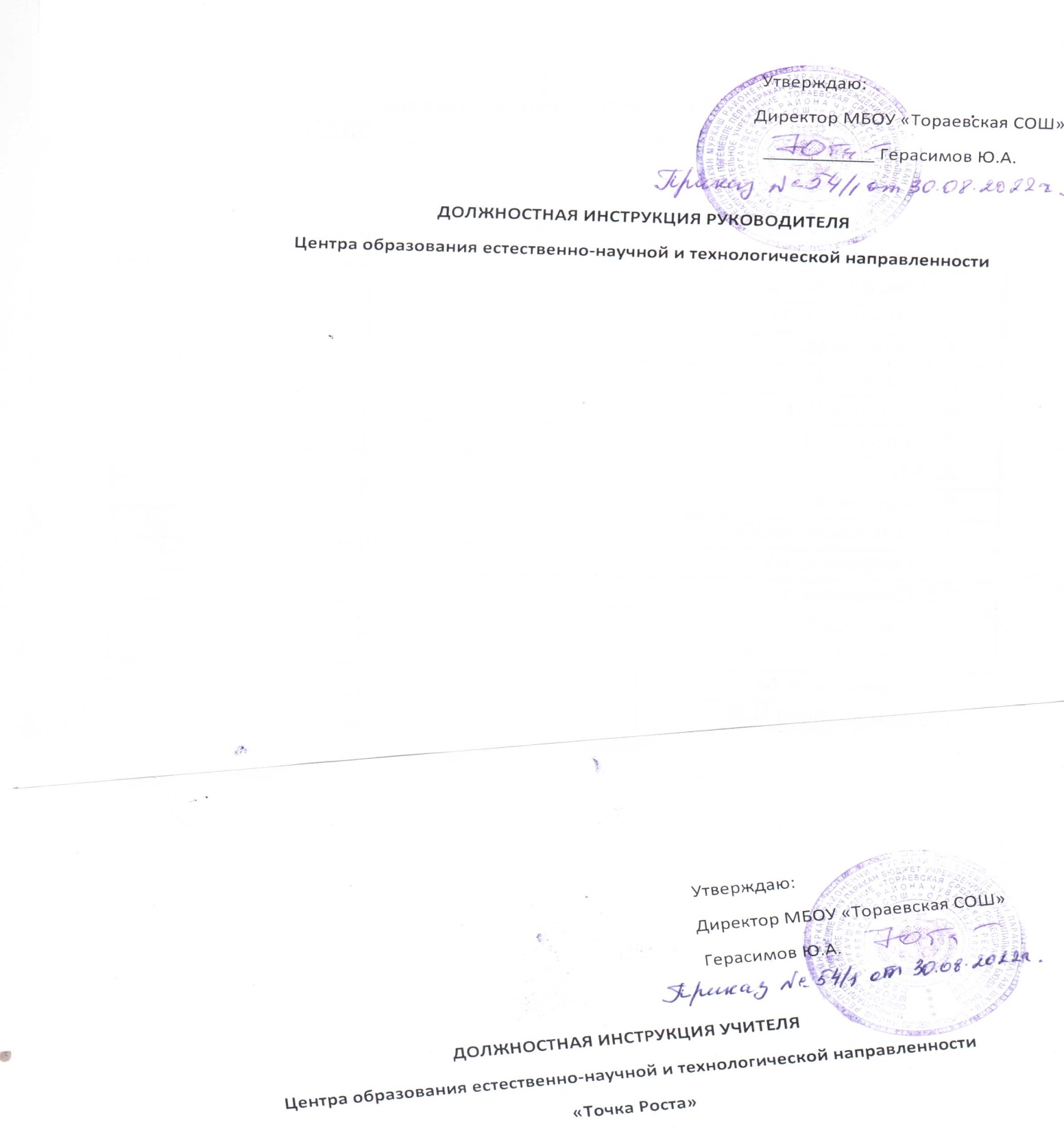 ОБЩИЕ ПОЛОЖЕНИЯНастоящая должностная инструкция разработана на основе тарифно – квалификационной характеристики учителя, утвержденной Министерством здравоохранения и социального развития РФ от 26 августа 2010г. №761н «Об утверждении Единого квалификационного справочника должностей руководителей, специалистов и служащих, раздел«Квалификационные характеристики должностей работников образования».Учитель относится к категории специалистов.На должность учителя Центра образования естественно-научной направленности назначается лицо, имеющее высшее профессиональное образование или среднее профессиональное образование по направлению подготовки "Образование и педагогика" или в области, соответствующей преподаваемому предмету, без предъявления требований к стажу работы, либо высшее профессиональное образование или среднее профессиональное образование и дополнительное профессиональное образование по направлению деятельности в образовательном учреждении без предъявления требований к стажу работы.Назначение на должность учителя и освобождение от нее производятся директоромшколыУчитель должен знать:приоритетные направления развития образовательной системы Российской Федерации;законы и иные нормативные правовые акты, регламентирующие образовательнуюдеятельность;Конвенцию о правах ребенка;основы	общетеоретических	дисциплин	в	объеме,	необходимом	для	решения педагогических, научно-методических и организационно-управленческих задач;педагогику, психологию, возрастную физиологию;школьную гигиену;методику преподавания предмета;программы и учебники по преподаваемому предмету;методику воспитательной работы;требования к оснащению и оборудованию учебных кабинетов и подсобных помещений кним;средства обучения и их дидактические возможности;основы научной организации труда;нормативные документы по вопросам обучения и воспитания детей и молодежи;теорию и методы управления образовательными системами;современные	педагогические	технологии	продуктивного,	дифференцированногообучения, реализации компетентностного подхода, развивающего обучения;методы	убеждения,	аргументации	своей	позиции,	установления	контактов	с обучающимися разного возраста, их родителями (лицами, их заменяющими), коллегами по работе;технологии диагностики причин конфликтных ситуаций, их профилактики и разрешения;основы экологии, экономики, социологии;трудовое законодательство;-основы работы с текстовыми редакторами, электронными таблицами, электронной почтой и браузерами, мультимедийным оборудованием;правила внутреннего трудового распорядка школы;правила по охране труда и пожарной безопасности. 1.6.Учитель в своей деятельности руководствуется:-Уставом учреждения;-настоящей должностной инструкцией;1.7.Учитель подчиняется непосредственно директору школы.1.8.Во время отсутствия учителя (отпуска, болезни, прочее) его обязанности исполняет работник, назначенный в уставном порядке, который приобретает соответствующие права и несет ответственность за исполнение или ненадлежащее исполнение обязанностей, возложенных на него в связи с замещением.ФУНКЦИИОбучение и воспитание обучающихся.ДОЛЖНОСТНЫЕ ОБЯЗАННОСТИУчитель исполняет следующие обязанности:Осуществляет обучение и воспитание обучающихся с учетом их психолого- физиологических особенностей и специфики преподаваемого предмета, способствует формированию общей культуры личности, социализации, осознанного выбора и освоения образовательных программ, используя разнообразные формы, приемы, методы и средства обучения, в том числе по индивидуальным учебным планам, ускоренным курсам в рамках федеральных государственных образовательных стандартов, современные образовательные технологии, включая информационные, а также цифровые образовательные ресурсы.Обоснованно выбирает программы и учебно-методическое обеспечение, включая цифровые образовательные ресурсы.Проводит учебные занятия, опираясь на достижения в области педагогической и психологической наук, возрастной психологии и школьной гигиены, а также современных информационных технологий и методик обучения.Планирует и осуществляет учебный процесс в соответствии с образовательной программой школы, разрабатывает рабочую программу по предмету, курсу на основе примерных основных общеобразовательных программ и обеспечивает ее выполнение, организуя и поддерживая разнообразные виды деятельности обучающихся, ориентируясь на личность обучающегося, развитие его мотивации, познавательных интересов, способностей, организует самостоятельную деятельность обучающихся, в том числе исследовательскую, реализует проблемное обучение, осуществляет связь обучения по предмету(курсу, программе) с практикой, обсуждает с обучающимися актуальные события современности.Обеспечивает достижение и подтверждение обучающимися уровней образования (образовательных цензов)Оценивает эффективность и результаты обучения обучающихся по предмету (курсу, программе), учитывая освоение знаний, овладение умениями, развитие опыта творческой деятельности, познавательного интереса обучающихся, используя компьютерные технологии, в т.ч. текстовые редакторы и электронные таблицы в своей деятельности.Соблюдает права и свободы обучающихся, поддерживает учебную дисциплину, режим посещения занятий, уважая человеческое достоинство, честь и репутацию обучающихся.Обеспечивает социализацию, формирование общей культуры личности, осознанный выбор и освоение надпредметных курсов и программ обучающимися в рамках ФГОС;Обеспечивает организацию образовательной деятельности, направленной на формирование у обучающихся метапредметных компетенций (регулятивных, познавательных, коммуникативных), способность их использования в учебной, познавательной и социальной практике, самостоятельное планирование и осуществление учебной деятельности и организацию учебного сотрудничества с педагогами и сверстниками, построение индивидуальной образовательной траектории;Распределяет внеурочную деятельность обучающихся в соответствии с интенсивностью труда (с учетом реабилитации возможных перегрузок), а также индивидуальным выбором обучающегося.Обеспечивает тьюторское сопровождение внеучебной деятельности школьников; оказывает помощь в формировании индивидуальных образовательных маршрутов обучающихсяКоординирует:работу учеников по освоению ФГОС, учебных программ по предмету;взаимодействие учащихся во время уроков и внеклассных мероприятий;учебную исследовательскую и проектную деятельность обучающихся;Оценивает:текущее и итоговое качество знаний обучающихся по преподаваемому предмету;ключевые (базовые), предметные и надпредметные компетенции;социально-личностные компетенции, внеурочные достижения обучающихся;Выполняет требования ФГОС к структуре и результатам освоения образовательной программы, к условиям еѐ реализации.Осуществляет контрольно-оценочную деятельность в образовательном процессе с использованием современных способов оценивания в условиях информационно- коммуникационных технологий (ведение электронных форм документации, в том числе электронного журнала и дневников обучающихся).Вносит предложения по совершенствованию образовательного процесса в образовательном учреждении.Участвует в деятельности педагогического и иных советов школы, производственных совещаний, совещаний при директоре, родительских собраний а также в деятельности методических объединений и других формах методической работы. Систематически повышает свою профессиональную квалификацию.Допускает в соответствии с Уставом учреждения администрацию школы на свои уроки в целях контроля за работой.Заменяет уроки отсутствующих учителей по распоряжению администрации.Соблюдает Устав учреждения, Коллективный договор, Правила внутреннего трудового распорядка, требования данной инструкции, а также локальные акты учреждения, приказы и распоряжения администрации учреждения.В соответствии с графиком дежурства по школе дежурит во время перемен между уроками. Как классный руководитель периодически дежурит со своим классом по школе. Приходит на дежурство за 20 минут до начала уроков и уходит через 20 минут после их окончания.Периодически проходит бесплатные медицинские обследования.Обеспечивает охрану жизни и здоровья обучающихся во время образовательного процесса.Осуществляет связь с родителями (лицами, их заменяющими).Выполняет правила по охране труда и пожарной безопасности.Учителю запрещается:изменять по своему усмотрению расписание занятий;отменять, удлинять или сокращать продолжительность уроков (занятий) и перемен между ними;удалять обучающегося с урока;курить в помещении школы.При выполнении обязанностей заведующего учебным кабинетом учитель:проводит паспортизацию своего кабинета;постоянно	пополняет	кабинет	методическими	пособиями,	необходимыми	для прохождения учебной программы приборами, техническими средствами обучения;организует с учащимися работу по изготовлению наглядных пособий;в соответствии с приказом директора «О проведении инвентаризации» списывает в установленном порядке имущество, пришедшее в негодность;разрабатывает инструкции по охране труда и технике безопасности;принимает участие в смотре учебных кабинетов.Учитель:Контролирует наличие у обучающихся тетрадей по учебному предмету, соблюдение установленного в школе порядка их оформления, ведения, соблюдение единого орфографического режима в соответствии с Положением «О ведении ученических тетрадей и их проверке».Выставляет в классный журнал все оценки за контрольные и лабораторные работы за то число, когда они проводились.Тетради контрольных и лабораторных работ обучающихся хранятся в учебном кабинете в течение учебного года.Проводит в течение учебного года олимпиаду по физике и астрономии, формирует команду школы для участия в олимпиадах всех уровней.Выполняет все предписания приказов «Об охране труда и соблюдении правил техники безопасности» и «Об обеспечении пожарной безопасности».ПРАВАУчитель имеет права:Знакомиться с проектами решений руководства школы, касающихся его деятельности.Вносить на рассмотрение руководства предложения по совершенствованию работы, связанные с предусмотренными настоящей инструкцией обязанностями.В пределах компетенции сообщать директору школы о всех выявленных в процессе осуществления должностных обязанностей недостатках в деятельности учреждения (его структурных подразделениях) и вносить предложения по их устранению.Запрашивать лично или по поручению директора школы от структурных подразделений и иных специалистов информацию и документы, необходимые для выполнения своих должностных обязанностей.Привлекать специалистов всех (отдельных) структурных подразделений к решению задач, возложенных на него (если это предусмотрено положениями о структурных подразделениях, если нет – то с разрешения директора школы).Педагогический работник имеет права, предусмотренные «Трудовым кодексом РФ», законом РФ «Об образовании», «Типовым положением об общеобразовательном учреждении», Уставом школы, Коллективным договором, Правилами внутреннего трудового распорядка.ОТВЕТСТВЕННОСТЬ.В установленном законодательством РФ порядке учитель несет ответственность:за реализацию не в полном объеме образовательных программ;учитель несет персональную ответственность за жизнь и здоровье обучающихся во время образовательного процесса и внеклассных мероприятий, проводимых учителем;за нарушение прав и свобод обучающихся, определенных законодательством РФ, Уставом и локальными актами учреждения.В случае нарушения Устава учреждения, условий Коллективного договора, Правил внутреннего трудового распорядка, настоящей должностной инструкции, приказов директора учитель подвергается дисциплинарным взысканиям в соответствии со статьей 192 Трудового кодекса РФ.Учитель привлекается к ответственности:за ненадлежащее исполнение или неисполнение своих должностных обязанностей, предусмотренных настоящей должностной инструкцией,в порядке, установленном действующим трудовым законодательством РФ;за правонарушения, совершенные в процессе своей деятельности;в порядке, установленном действующим административным, уголовным и гражданским законодательством РФ;за причинение ущерба учреждению – в порядке, установленном действующим трудовым законодательством РФ.Учитель несет персональную ответственность за жизнь, здоровье и безопасность обучающихся в период образовательного процесса.ВР.года.ВЗАИМООТНОШЕНИЯ. СВЯЗИ ПО ДОЛЖНОСТИПодчиняется непосредственно директору школы и заместителям директора по УВР иРабочее время учителя зависит от его нагрузки, затарифицированной в начале учебногоУчитель – предметник взаимодействует с классными руководителями классов, вкоторых он ведёт уроки, по вопросу успеваемости и посещаемости обучающихся.Учитель – предметник предоставляет рабочую программу по своему предмету руководителю ШМО до 10 сентября каждого учебного года, по окончании четверти (в течение3- х дней)–отчёт по предмету; результаты мониторинговых контрольных работ с анализом в течение 3-х дней после даты их проведения.